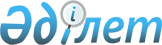 2009 жылы Шортанды ауданында қоғамдық жұмыстарды ұйымдастыру туралы
					
			Күшін жойған
			
			
		
					Ақмола облысы Шортанды ауданы әкімдігінің 2009 жылғы 5 ақпандағы № А-1/20 қаулысы. Ақмола облысы Шортанды ауданының Әділет басқармасында 2009 жылғы 13 наурызда № 1-18-65 тіркелді. Күші жойылды - Ақмола облысы Шортанды ауданы әкімдігінің 2010 жылғы 23 ақпандағы № А-1/34 қаулысымен

      Ескерту. Күші жойылды - Ақмола облысы Шортанды ауданы әкімдігінің 2010.02.23 № А-1/34 қаулысымен      Қазақстан Республикасының 2001 жылғы 23 қаңтардағы «Қазақстан Республикасындағы жергілікті мемлекеттік басқару туралы» Заңының 31 бабы 1 тармағының 13) тармақшасына, Қазақстан Республикасының 2001 жылғы 23 қаңтардағы «Халықты жұмыспен қамту туралы» Заңының 7, 20 баптарына, Қазақстан Республикасы Үкіметінің 2001 жылғы 19 маусымдағы № 836 қаулысымен бекітілген «Қоғамдық жұмыстарды ұйымдастыру және қаржыландыру Ережелерінің» 7, 8 тармақтарына сәйкес, жұмыс табуда

қиындық көріп жүрген жұмыссыздарды әлеуметтік қорғау мақсатында, оларды уақытша жұмыспен қамту үшін Шортанды ауданының әкімдігі ҚАУЛЫ ЕТЕДІ:



      1. Шортанды ауданында 2009 жылға қоғамдық жұмыстар

ұйымдастырылсын.



      2. Шортанды ауданы ұйымдарының қосымша берілген тізбесі, 

қоғамдық жұмыстардың түрлері, көлемдері және нақты жағдайлары,

қатысушылардың еңбектеріне төлеу мөлшерлері және оларды қаржыландыру көздері бекітілсін.



      3. Шортанды ауданының «Жұмыспен қамту және әлеуметтік

бағдарламалар бөлімі» мемлекеттік мекемесі (әрі қарай – ММ)

жұмыссыздарды ақылы қоғамдық жұмыстарға олардың келісімі бойынша кезек тәртібімен тіркеу датасына сәйкес жіберуді қамтамасыз етсін.



      4. Қоғамдық жұмыстарға сұраныс және ұсыныс анықталсын;

      жұмыс орындарына мәлімделген қажеттілігінің санында – 121 адам;

      жұмыс орындарына бекітілген қажеттілігінің санында – 90 адам.



      5. Шортанды ауданының «Қаржы бөлімі» ММ қоғамдық жұмыстардың

қаржыландыруын аудан бюджетінде 2009 жылға көзделген қаражат есебінен қамтамасыз етсін.



      6. Шортанды ауданы әкімдігінің 2008 жылғы 09 сәуірдегі «2008 жылы Шортанды ауданында қоғамдық жұмыстарды ұйымдастыру туралы» № А-1/66 қаулысы (2008 жылғы 21 сәуірде № 1-18-52 болып нормативтік -құқықтық мемлекеттік тіркеудің аумақтық Тізілімінде тіркелген, 2008 жылғы 03 мамырда № 18 «Өрлеу» және 2008 жылғы 03 мамырда № 18 «Вести» аудандық газеттерінде жарияланған) күшін жойған деп танылсын.



      7. Осы қаулының күші 2009 жылғы 1 қаңтардан туындаған құқық

қатынастарға таралады.



      8. Осы қаулының орындалуын бақылау Шортанды ауданы әкімінің орынбасары В.П.Игнатовқа жүктелсін.



      9. Осы қаулы Шортанды ауданының Әділет басқармасында  тіркеуден өткен күннен бастап күшіне енеді және ресми жарияланған

күннен бастап қолданысқа енгізіледі.      Шортанды ауданының

      әкімі                                        С.Қамзебаев      КЕЛІСІЛДІ:      Дамса селолық округінің әкімі              Ж.Абдрахманов      Раевка селолық округінің әкімі               М.Алтайбаев      Шортанды ауданының

      «Қорғаныс істері

      жөніндегі бөлім»

      ММ бастығы                                  Е.Асылбеков      Қазақстан Республикасы

      Әділет министерлігі

      Тіркеу қызметі және құқықтық

      көмек көрсету комитетінің

      Ақмола облысының бойынша

      Жылжымайтын мүлік жөніндегі

      орталығы» Республикалық

      мемлекеттік қазыналық кәсіпорнының

      Шортанды филиалының басқарушысы            Е.Байсеркеев      Ақмола жерге орналастыру

      мемлекеттік институты

      «МемҒӨОжер» Республикалық

      мемлекеттік кәсіпорын

      Еншілес Мемлекеттік кәсіпорнының

      Шортанды аудандық

      жер-кадастрлық филиалының директоры        Ғ.Жақыпов      Шортанды ауданының

      «Қаржы бөлімі» ММ бастығы                  Л.Жевлакова      Ақмола облысының Ішкі істер

      департаментінің «Шортанды

      ауданының Ішкі істер

      бөлімі» ММ бастығы                         Е.Жүсіпов      Новоселовка селолық округі

      әкімінің міндетін атқарушы                 С.Идрисов      Научный кентінің әкімі                     Р.Көселбаева      Бозайғыр ауылдық округі

      әкімінің міндетін атқарушы                 Т.Мұқышев      Шортанды ауданының «Жұмыспен

      қамту және әлеуметтік

      бағдарламалар бөлімі»

      ММ бастығы                                 Ж.Мунтаева      Шортанды ауданының

      «Жер қатынастары бөлімі»

      ММ бастығы                                 Е.Оразов      Шортанды кентінің әкімі                    С.Саханов      Новокубанка селолық

      округінің әкімі                            И.Смаилов      Жолымбет кентінің әкімі                    Д.Сыздықов      Бектау ауылдық округінің әкімі             А.Темірғалиев      Петровка селолық округі әкімінің

      міндетін атқарушы                          Л.Тиссен      Андреевка селолық округінің әкімі          В.Шимков

Шортанды ауданы әкімдігінің

2009 жылғы 5 ақпан № А-1/20

қаулысымен

Бекітілді      Ескерту. Қосымшаға өзгерту енгізілді - Ақмола облысы Шортанды ауданы әкімдігінің 2009.08.03 № А-4/165а ҚаулысыменШортанды ауданы ұйымдарының тізбесі, қоғамдық жұмыстардың

түрлері, көлемдері және нақты жағдайлары, қатысушылардың еңбектеріне төлеу мөлшерлері және оларды қаржыландыру көздері

      Қоғамдық жұмыстардың нақты жағдайлары:

      Жұмыс аптаның ұзақтығы бес күн  екі күн демалыспен – сенбі, жексенбі, сегіз сағаттық жұмыс күні, түскі демалыс - бір сағат. Еңбек төлемі  жұмыс уақытын есепке алу табелінде  белгіленген нақты жұмыс істеген уақытқа жұмыссыздардың есеп шоттарына аудару арқылы

жүргізіледі.

      Еңбек қорғау және техника қауіпсіздігі, саймандар мен жабдықтар жөніндегі нұсқау.

      Уақытша жұмысқа жарамсыз бойынша әлеуметтік жәрдемақы төлеу,   зақыммен  және денсаулықтың басқа зиянмен келтірілген залалын өтеу, зейнеткерлік және әлеуметтік аударулар Қазақстан Республикасының

заңнамаларына сәйкес жүргізіледі.
					© 2012. Қазақстан Республикасы Әділет министрлігінің «Қазақстан Республикасының Заңнама және құқықтық ақпарат институты» ШЖҚ РМК
				Ұйымның атауыАқылы қоғамдық жұмыстардың түрлеріҚоғамдық жұмыстар көлеміҚатысушы-

лардың еңбектеріне төлеу мөлшері (айына бірадамға,теңге)Қаржылан-

дыру көздеріШортанды ауданының «Раевка селолық округі

әкімінің аппараты» ММКөшелерді тазалау Ағаштарды ақтау, ағаштарды кесу Құжаттарды өңдеуде көмек Халық санағына көмек2037 шаршы метр (әрі

қарай - ш.м.)

60 дана 1000 іс

442 аулаЖалақының ең төменгі мөлшерінен кем емесАудандық бюджет қаражатынанШортанды ауданының «Шортанды кенті

әкімінің аппараты» ММКөшелерді тазалау,

қоқысты

шығаруАғаштарды 

ақтау,

ағаштарды кесу, ағаш отырғызуҚұжаттарды 

өңдеуде 

көмекХалық

санағына

көмек3617 ш.м.

 

 

 

 

200 дана

 

 

 

 

2500 іс

 

 1911 аулаЖалақының ең төменгі мөлшерінен кем емесАудандық бюджет қаражатынанШортанды ауданының «Новокубанка селолық округі әкімінің аппараты» ММСело аумағын жинау, 

қоқысты 

шығаруҚұжаттарды өңдеуде 

көмекХалық

санағына

көмек1827 ш.м.

 

 

 

 

 1500 іс

 

 

 

616 аулаЖалақының ең төменгі мөлшерінен кем емесАудандық бюджет қаражатынанШортанды ауданының «Дамса селолық округі әкімінің аппараты» ММАғаш 

отырғызу, 

ағаштарды 

ақтауСело аумағын жинауІс жүргізуде көмек 

көрсетуХалық

санағына 

көмек60 дана

 

 

 1168 ш.м.

 

 

 1000 іс

 

 1167 аулаЖалақының ең төменгі мөлшерінен кем емесАудандық бюджет қаражатынанШортанды ауданының «Научный кенті әкімінің аппараты» ММКент аумағын тазарту және абаттандыру2000 ш.м.Жалақының ең төменгі мөлшерінен кем емесАудандық бюджетқаражатынанШортанды ауданының «Бозайғыр ауылдық округі әкімінің аппараты» ММАуыл аумағын тазарту және абаттандыру2932 ш.м.Жалақының ең төменгі мөлшерінен кем емесАудандық бюджетқаражатынанШортанды ауданының «Андреевка селолық округі әкімінің аппараты» ММСело аумағын тазарту және абаттандыру Ағаш отырғызу, ағаштардыақтау2000 ш.м.

 80 данаЖалақының ең төменгі мөлшерінен кем емесАудандық бюджетқаражатынанШортанды ауданының «Бектау ауылдық округі әкімінің аппараты» ММАғаш отырғызу, ағаштарды ақтау Ауыл аумағын  тазарту және  абаттандыру80 дана2358 ш.м.Жалақының ең төменгі мөлшерінен кем емесАудандық бюджетқаражатынанШортанды ауданының «Жолымбет кентінің әкімінің аппараты» ММКент аумағын тазарту және абаттандыру5000 ш.м.Жалақының ең төменгі мөлшерінен кем емесАудандық бюджетқаражатынанШортанды ауданының «Петровка селолық округі әкімінің аппараты» ММХалық санағына көмек546 аулаЖалақының ең төменгі мөлшерінен кем емесАудандық бюджетқаражатынанШортанды ауданының «Новоселовка селолық округі әкімінің аппараты» ММСело аумағын тазарту және абаттандыру1300 ш.м.Жалақының ең төменгі мөлшерінен кем емесАудандық бюджетқаражатынан«Шортанды ауданының жер қатынас-

тары бөлімі» ММІс жүргізуде көмек көрсету2500 ісЖалақының ең төменгі мөлшерінен кем емесАудандық бюджетқаражатынан«Шортанды ауданының қорғаныс істері жөніндегі бөлім» ММ (келісім бойынша)Шақыру және тіркеу мерзімінде көмек көрсету3000 ісЖалақының ең төменгі мөлшерінен кем емесАудандық бюджетқаражатынанЖер ресурс-

тарының мемлекеттік ғылыми-

өндірістік орталықтың РМК ЕМК Шортанды филиалыІс жүргізуде көмек

көрсету3000 ісЖалақының ең төменгі мөлшерінен кем емесАудандық бюджетқаражатынанҚР ӘМ ТҚ ж/е ҚКК «Ақмола облысы бойынша Жылжымай-

тын мүлік жөніндегі орталығы» РМҚК Шортанды филиалыҚұжаттарды өңдеуде көмек көрсету2500 данаЖалақының ең төменгі мөлшерінен кем емесАудандық бюджетқаражатынан«Шортанды ауданы Пригородный селолық округі әкімінің аппараты» мемлекеттік мекемесіКөшелерді тазалау3876 шаршы метрЖалақының ең төменгі мөлшерінен кем емесАудандық бюджет

қаражатынан